Pubblicate le mappe della ciclopista Giacomo PucciniLa pubblicazione realizzata da Lucca Promos disponibile anche in formato digitaleLucca, 1° ottobre 2021 – È stata presentata questa mattina, nel corso di una conferenza stampa nella Sala dell’oro della sede di Corte Campana della Camera di Commercio di Lucca, la pubblicazione dedicata agli itinerari ciclabili sui percorsi che legano i luoghi e le dimore di Giacomo Puccini.Erano presenti, Giorgio Bartoli, Commissario Straordinario della Camera di Commercio di Lucca, Rodolfo Pasquini, Amministratore unico di Lucca Promos srlu e i rappresentanti degli enti e delle istituzioni coinvolte territorialmente dagli itinerari pucciniani.Sul territorio della provincia si intrecciano le origini della famiglia Puccini, nonché la nascita, la vita e la composizione delle opere del Maestro Giacomo Puccini coinvolgendo luoghi principalmente situati nei comuni di Lucca, Massarosa, Pescaglia e Viareggio, e coinvolgendo il percorso ciclabile conosciuto come ciclopista Giacomo Puccini. La ciclopista rappresenta una dorsale che collegata alla viabilità ordinaria disegna un vero e proprio percorso dal Museo Casa degli Avi di Celle al Museo Casa Natale di Lucca, dal Museo Casa Puccini di Torre del Lago al Villino di Giacomo Puccini a Viareggio attraversando paesaggi legati indissolubilmente alla vita del Maestro. “Il circuito della ciclopista pucciniana – ha dichiarato Rodolfo Pasquini, amministratore unico di Lucca Promos - ha prospettive di sviluppo grazie alla realizzazione di un vero e proprio anello, e contribuisce, pertanto, ad aprire nuovi percorsi che portano alla scoperta dei luoghi e delle eccellenze naturalistiche nelle terre di Puccini con la possibilità percorrere gli itinerari ciclistici pucciniani, grazie all’alternanza di ciclopiste, ciclabili e strade normali.”“Il turismo è senza dubbio uno dei settori più colpiti dalla pandemia COVID19 – ha sottolineato Giorgio Bartoli, Commissario straordinario dell’ente camerale - e proprio per questo, tra le priorità della Camera di Commercio di Lucca c’è la valorizzazione del patrimonio paesaggistico, artistico e culturale attraverso lo sviluppo di servizi collegati al settore del cicloturismo e più in generale il cd turismo esperienziale, per focalizzare l’attenzione sull’unicità dell’offerta turistica territoriale di Lucca e provincia. Le ciclovie, pertanto, rappresentano uno degli strumenti di attrazione da parte dei viaggiatori per scoprire la storia, il paesaggio e il buon cibo, con un’esperienza estremamente variegata e coinvolgente.”Lungo il tragitto è possibile scoprire e ammirare luoghi che ancora oggi sono segnati idealmente e/o concretamente dalla memoria delle opere e della vita del Maestro: il Museo degli Avi di Giacomo Puccini presso Celle dei Puccini nel Comune di Pescaglia di proprietà dell’Associazione Lucchesi nel Mondo; il Museo della Casa Natale di Giacomo Puccini a Lucca gestita dalla Fondazione Giacomo Puccini di Lucca; il Museo della Casa di Torre del Lago di proprietà della Fondazione Simonetta Puccini per Giacomo Puccini; la Villa Giacomo Puccini ultima sua dimora a Viareggio; lo storico Festival Puccini – uno dei più antichi nel panorama mondiale – organizzato nel Grande Teatro di Torre del Lago dalla Fondazione Festival Pucciniano. A questi luoghi, si aggiungono paesaggi, abitazioni e relazioni ancora oggi riconoscibili e individuabili sul territorio.La pubblicazione, con testi in italiano e inglese, contiene la descrizione di quattro tipi di percorso dedicati al ciclismo: “breve 20km” - “medio 56km” - “lungo 90km”, che attraversano le zone di interesse del territorio pucciniano, dalla costa al paese di Celle di Puccini, e un quarto percorso che è una variazione dai primi che arriva a Viareggio alla Villa di Marco Polo per poi passare dalla Villa di Puccini di Torre del Lago. I tracciati sono misti e percorribili sia in bicicletta che a piedi. Le mappe sono disponibili nella versione digitale sul sito puccinilands.itLe mappe degli itinerari pucciniani si inseriscono in un progetto di Lucca Promos che rientra nell’ambito delle attività di programmazione promozionale che vede la promozione e diffusione del brand The Lands of Giacomo Puccini.Sono ancora disponibili le risorse stanziate dalla Camera di Commercio di Lucca a sostegno del comparto turistico, approvate con tre misure di contributo a favore di imprese, per investimenti specifici nel cicloturismo, e di enti pubblici ed organismi no profit, per interventi sia sul settore turismo che sul cicloturismo, con un budget complessivo di € 250.000.Sul sito camerale www.lu.camcom.it sono disponibili bandi completi con la modulistica. Per informazioni: ufficio Promozione ed Eurosportello promozione@lu.camcom.it – tel. 0583 976604 / .660 Ufficio Stampa – Relazioni EsterneFrancesca SargentiTel. +39 0583 976.686 - cell. +39 329 3606494 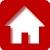 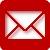 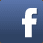 